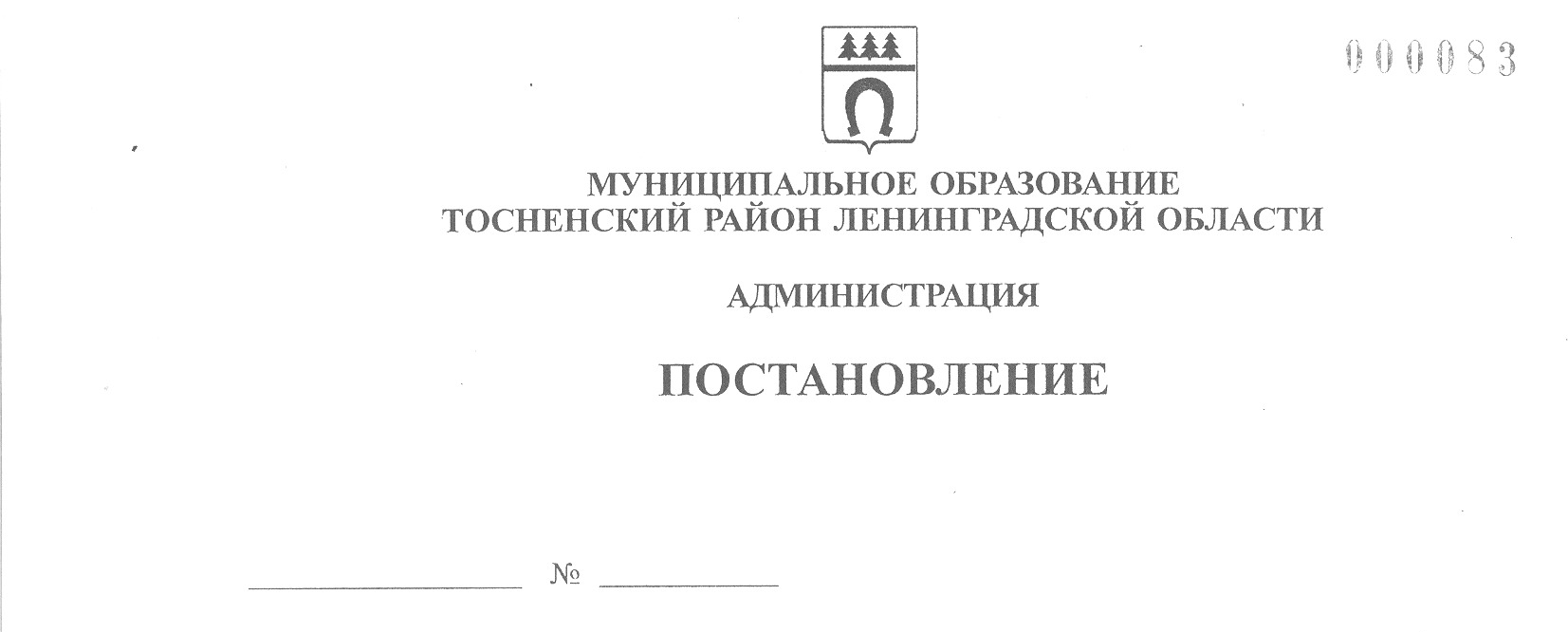 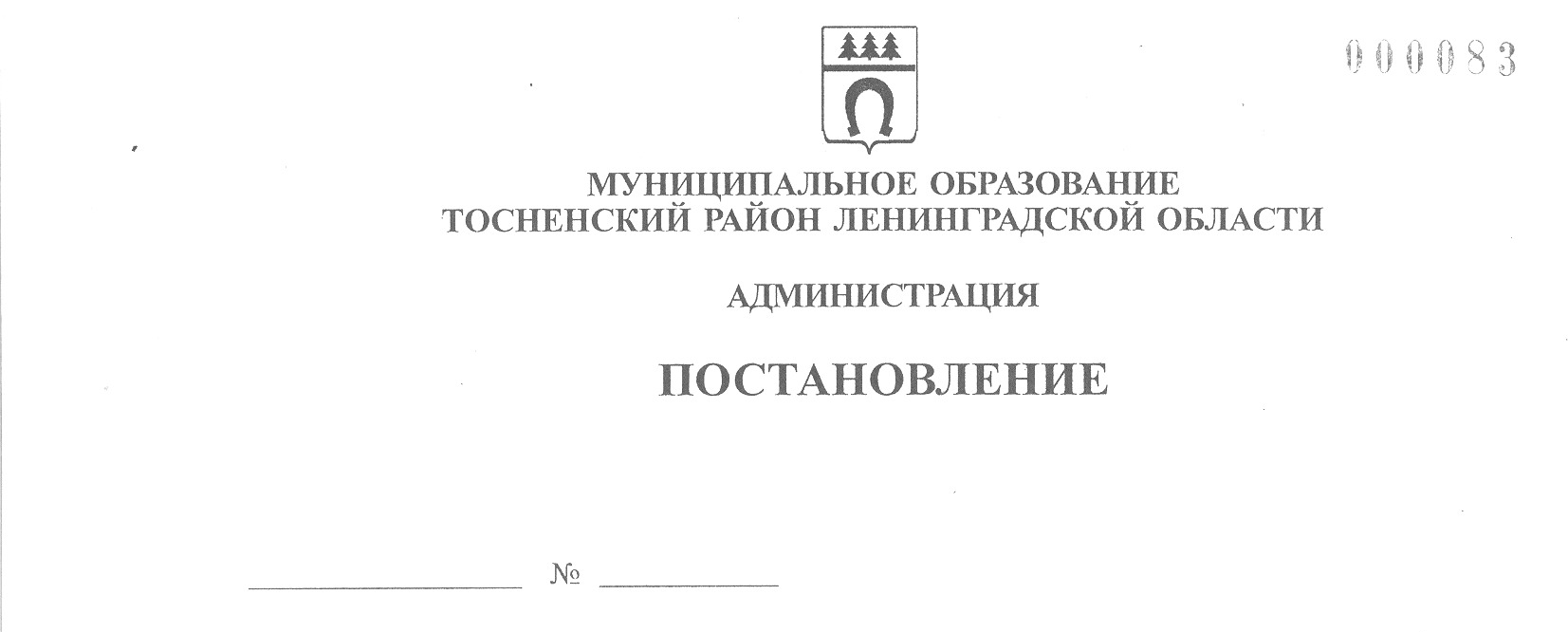    12.09.2023                           3143-паОб утверждении перечня управляющих организацийдля управления многоквартирными домами, расположенными на территории Тосненское городское поселение Тосненского муниципального района Ленинградской области, и в отношении которых собственниками помещений не выбран способ управления таким домом или выбранный способ управления не реализован,не определена управляющая организация	В соответствии с ч. 17 ст. 161 Жилищного кодекса Российской Федерации, Федеральным законом от 06.10.2003 № 131-Ф3 «Об общих принципах организации местного самоуправления в Российской Федерации», пп. а) п. 7 постановления Правительства Российской Федерации от 21.12.2018 № 1616 «Об утверждении Правил определения управляющей организации для управления многоквартирным домом, в отношении которого собственниками помещений в многоквартирном    доме не выбран способ управления таким домом или выбранный способ управления не реализован, не определена управляющая организация, и о внесении изменений в некоторые акты Правительства Российской Федерации», исполняя полномочия администрации Тосненского городского поселения Тосненского муниципального района Ленинградской области на основании статьи 13 Устава Тосненского городского поселения Тосненского муниципального района Ленинградской         области и статьи 25 Устава муниципального образования Тосненский муниципальный район Ленинградской области, администрация муниципального образования Тосненский район Ленинградской областиПОСТАНОВЛЯЕТ:	1. Утвердить перечень управляющих организаций для управления многоквартирными домами, расположенными на территории Тосненское городское поселение Тосненского муниципального района Ленинградской области, и в отношении       которых собственниками помещений не выбран способ управления таким домом или выбранный способ управления не реализован, не определена управляющая    организация, согласно приложению к настоящему постановлению.	2. Признать утратившим силу постановление администрации муниципального образования Тосненский район Ленинградской от 18.11.2019 № 2047-па             «О создании конкурсной комиссии по отбору управляющей организации для управления многоквартирным домом на территории Тосненского городского поселения Тосненского муниципального района Ленинградской области».	2. Комитету по жилищно-коммунальному хозяйству и благоустройству       администрации муниципального образования Тосненский район Ленинградской области:	2.1. Производить своевременную актуализацию перечня управляющих        организаций для управления многоквартирными домами, расположенными на территории Тосненское городское поселение Тосненского муниципального района  Ленинградской области, и в отношении которых собственниками помещений         не выбран способ управления таким домом или выбранный способ управления       не реализован, не определена управляющая организация.	2.2. Комитету по жилищно-коммунальному хозяйству и благоустройству    администрации муниципального образования Тосненский район Ленинградской области направить настоящее постановление в сектор по взаимодействию с общественносттью комитета по организационной работе, местному самоуправлению, межнациональным и межконфессиональным отношениям администрации муниципального образования Тосненский район Ленинградской области для обнародования в порядке, установленном Уставом муниципального образования Тосненский  муниципальный район Ленинградской области.	3. Сектору по взаимодействию с общественностью комитета по организационной работе, местному самоуправлению, межнациональным и межконфессиональным отношениям администрации муниципального образования Тосненский район Ленинградской области обеспечить обнародование настоящего постановления в порядке, установленном Уставом муниципального образования Тосненский муниципальный район Ленинградской области.	4. Контроль за исполнением постановления возложить на заместителя главы  администрации муниципального образования Тосненский район Ленинградской области Горленко С.АГлава администрации						                     А.Г. КлементьевАлексеева Елена Викторовна, 8(81361)332544 гвПриложение к постановлению администрации муниципального образования Тосненский район Ленинградской областиот  12.09.2023  № 3143-паПереченьуправляющих организаций для управления многоквартирными домами, расположенными на территории Тосненское городское поселение Тосненского муниципального района Ленинградской области, и в отношении которых собственниками помещений не выбран способ управления таким домом или выбранный способ управления не реализован, не определена управляющая организация№Наименование управляющей компании1Общество с ограниченной ответственностью «Управляющая компания  «Буревестник»ОРГН1197847054921ИНН 78065576712Общество с ограниченной ответственностью «Управляющая компания  «Арсенал»ОГРН 1214700006691ИНН 47031826803Общество с ограниченной ответственностью «Зевс»ОГРН 127800069419ИНН 78422040614Общество с ограниченной ответственностью управляющая компания     «Уют и точка»ОГРН 1164704064436ИНН 4716042538